                        INDIAN SCHOOL AL WADI AL KABIR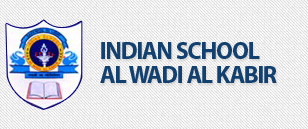                                DEPARTMENT OF SOCIAL SCIENCE                               PRE -MID TERM EXAMINATION :  2022-23CLASS: VI                                                                                                                                Max: Marks:30            Date: 24.05.2022                                                                                                                  Time: 1 Hrs.HISTORY (15 Marks)I Choose the correct answer: - 2 Marks1The place where rice was firstly grown is located in the ______________(a) North of the Vindhyas (b) Suleiman hills (c) Banks of the Ganga (d) Garo hills.1 Mark2Vindhyas are located in central ________. (a) India (b) Himalaya (c) Magadha ( d) Kashmir1 MarkIIFill in the blanks: - 2 Marks3Manuscripts were written on ____________1 Mark4The name India was given by the Iranians and the _______________.1 MarkIIIMatch the Following: -2 Marks           A                                                                      B5.Narmada Valley                                           a. The first cities6. Magadha                                                      b. Hunting and Gathering                                                                            c. The first big kingdomIVState True or False: -2 Marks7Tributaries are smaller rivers that merge into a bigger river - 1 Mark8The people of the Andaman Islands are engaged in fishing, hunting, and collecting forest produce -1 MarkVShort Answers: -4 Marks9Why do you think ordinary men and women did not generally keep records of what they did?2 Marks10List one major difference between manuscripts and inscriptions.2 MarksVIAnswer the Following: -3 Marks11Who are the ‘Archaeologists’? What do they do?3 MarksGEOGRAPHY (15 Marks)VIIChoose the correct option: - 2 Marks1Which is the third nearest planet to the sun?  (a) Venus (b) Earth (c) Mercury (d) None of these1 Mark2 Asteroids are found between the orbits of  (a) Saturn and Jupiter (b) Mars and Jupiter (c) The Earth and Mars (d) All of these1 MarkVIIIFill in the blanks: - 2 Marks3The sun and the other stars are made up of __________.1 Mark4Millions of galaxies make the ___________.1 MarkIXState True or False: - 2 Marks5The celestial bodies which have heat and light of their own are called stars- 1 Mark6The moon gets its light from the earth - 1 MarkXMatch the following: -2 MarksA                                                                                       B7.Edusat                                                                 a. Astronomer8. Aryabhata                                                        b. Galaxy                                                                                c. Artificial satelliteXI Short Answers: -4 Marks9How does a Planet differ from a Star?2 Marks10Why Earth is called as a ‘unique planet’?2 MarksXII11Diagram Question: -On the given diagram of the Solar System, name the marked one A, B, C.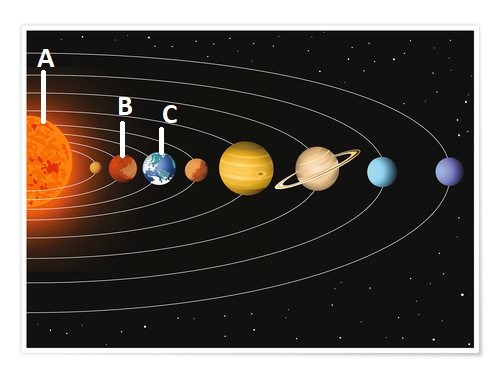 3 Marks